                         ПРОЕКТ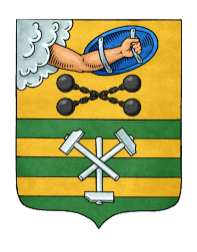 ПЕТРОЗАВОДСКИЙ ГОРОДСКОЙ СОВЕТРЕШЕНИЕот ______________________№_____________О внесении изменений в Решение Петрозаводского городского Совета от 28.09.2010 № 26/45-884В соответствии со статьей 16 Федерального закона от 06.10.2003 № 131-ФЗ «Об общих принципах организации местного самоуправления в Российской Федерации», статьи 14 Устава Петрозаводского городского округа, Петрозаводский городской Совет РЕШИЛ:Внести в Положение об организации предоставления общедоступного                     бесплатного дошкольного образования в муниципальных образовательных учреждениях Петрозаводского городского округа, реализующих основную общеобразовательную программу дошкольного образования, утвержденное Решением Петрозаводского городского Совета от 28.09.2010 № 26/45-884, следующие изменения:1. Пункт 1.2 раздела 1 изложить в следующей редакции:«1.2. Настоящее Положение разработано в соответствии с Конституцией Российской Федерации, Федеральным законом от 29.12.2012 № 273-ФЗ                  «Об образовании в Российской Федерации», Федеральным законом от 06.10.2003 № 131-ФЗ «Об общих принципах организации местного самоуправления                                    в Российской Федерации», приказом Министерства просвещения Российской Федерации от 31.07.2020 № 373 «Об утверждении Порядка организации                                     и осуществления образовательной деятельности по основным общеобразовательным программам - образовательным программам дошкольного образования», Законом Республики Карелия от 20.12.2013 № 1755-ЗРК                              «Об образовании», Уставом Петрозаводского городского округа, иными нормативными правовыми актами.».2. Пункт 2.1 раздела 2 изложить в следующей редакции:«2.1. Основными направлениями организации предоставления общедоступного бесплатного дошкольного образования на территории Петрозаводского городского округа являются:- охрана и укрепление физического и психического здоровья детей, в том числе их эмоционального благополучия;- обеспечение равных возможностей для полноценного развития каждого ребенка в период дошкольного детства независимо от места жительства, пола, нации, языка, социального статуса, психофизиологических и других особенностей (в том числе ограниченных возможностей здоровья);- обеспечение преемственности целей, задач и содержания образования, реализуемых в рамках образовательных программ различных уровней;- создание благоприятных условий развития детей в соответствии с их возрастными и индивидуальными особенностями и склонностями, развитие способностей и творческого потенциала каждого ребенка как субъекта отношений с самим собой, другими детьми, взрослыми и миром;- объединение обучения и воспитания в целостный образовательный процесс на основе духовно-нравственных и социокультурных ценностей и принятых в обществе правил и норм поведения в интересах человека, семьи, общества;- формирование общей культуры личности детей, в том числе ценностей здорового образа жизни, развития их социальных, нравственных, эстетических, интеллектуальных, физических качеств, инициативности, самостоятельности и ответственности ребенка, формирование предпосылок учебной деятельности;- обеспечение вариативности и разнообразия содержания образовательных программ дошкольного образования и организационных форм дошкольного образования, возможности формирования образовательных программ дошкольного образования различной направленности с учетом образовательных потребностей, способностей и состояния здоровья детей;- формирование социокультурной среды, соответствующей возрастным, индивидуальным, психологическим и физиологическим особенностям детей;- обеспечение психолого-педагогической поддержки семьи и повышения компетентности родителей (законных представителей) в вопросах развития и образования, охраны и укрепления здоровья детей.».Проект подготовлен управлением образования комитета социального развития Администрации Петрозаводского городского округаЛист согласованияк проекту Решения Петрозаводского городского Совета «О внесении изменений в Положение об организации предоставления общедоступного                     бесплатного дошкольного образования в муниципальных образовательных учреждениях Петрозаводского городского округа, реализующих основную общеобразовательную программу дошкольного образования» Морозова Ю.С. 713-456Пояснительная записка к проекту Решения Петрозаводского городского Совета «О внесении изменений в Решение Петрозаводского городского Совета от 28.09.2010 № 26/45-884»Предлагаемый к рассмотрению проект подготовлен с целью приведения Решения Петрозаводского городского Совета от 28.09.2010 № 26/45-884 в соответствие с действующим законодательством и исполнения протеста Прокуратуры г. Петрозаводска от 21.06.2022 № 07-33-22. Заместитель главы АдминистрацииПетрозаводского городского округа – председатель комитета социального развития                                         Н.В. КармазинасессиясозываПредседатель Петрозаводского городского СоветаН.И. ДрейзисГлава Петрозаводского городского округаВ.К. ЛюбарскийЗаместитель председателя комитета – начальник управления образования комитета социального развития Администрации Петрозаводского городского округа С.А. ПахомоваЗаместитель главы АдминистрацииПетрозаводского городского округа – председатель комитета социального развитияН.В. КармазинаНачальник нормативно-правового управления аппарата Администрации Петрозаводского городского округа           Ю.В. Ульянова            Управляющий делами – заместительруководителя аппарата АдминистрацииПетрозаводского городского округа А.В. Кузик